ПРОЕКТО внесении изменения в перечень предприятий и организаций для трудоустройства граждан, осужденных к исправительным работам на территории города Канаш Чувашской Республики       В соответствии со статьей 39 Уголовно-исполнительного кодекса Российской Федерации, на основании письма Филиала по Калининскому району г. Чебоксары ФКУ УИИ УФСИН России по Чувашской Республике-Чувашии от 20.07.2023 № 21/41/6-3200, Администрация города Канаш Чувашской Республики постановляет:1. Внести в перечень предприятий и организаций для трудоустройства граждан, осужденных к исправительным работам на территории города Канаш Чувашской Республики (далее-перечень), утвержденный постановлением администрации города Канаш Чувашской Республики от 09.01.2023 г. № 1 (с изменениями от 19.04.2023 №346, от 16.08.2023 №778) следующее изменение: дополнить перечень пунктом 79 следующего содержания:«79. ИП Васильев Валерий Алексеевич (ОГРНИП 321213000054539 (по согласованию).»2. Настоящее постановление вступает в силу после его официального опубликования.3. Контроль за исполнением настоящего постановления возложить на управляющего делами – начальника отдела организационно-контрольной и кадровой работы администрации города Канаш Филиппову Е.В.Глава администрации города                                                                              В.Н. МихайловЧӑваш РеспубликинКАНАШ ХУЛААДМИНИСТРАЦИЙЕ         ЙЫШАНУ_________ № ______Канаш хули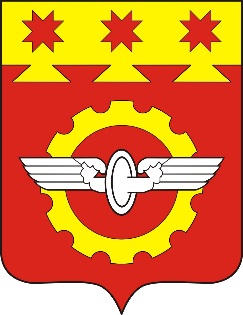 АДМИНИСТРАЦИЯГОРОДА КАНАШЧувашской РеспубликиПОСТАНОВЛЕНИЕ________ № _____                 г. Канаш